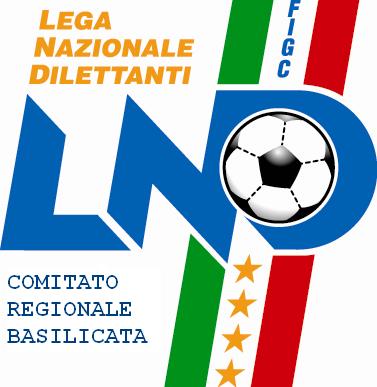 Comunicazioni del Comitato RegionaleASSEMBLEA ORDINARIA ELETTIVA	L’Assemblea del Comitato Regionale Basilicata è convocata per:  MARTEDI’  15 NOVEMBRE 2016          presso il park hotel centro congressi  s.s. basentana - POTENZAalle ore 15.30 in prima convocazione e alle ore  seconda convocazione per l’esame, la discussione e le decisioni in merito agli argomenti contenuti nel seguente ORDINE DEL GIORNOVerifica poteri;Apertura lavori Assemblea;Costituzione dell’Ufficio di Presidenza dell’Assemblea;Protocollo d’intesa per la formazione all’uso di defibrillatori;Esame e discussione della Relazione del Consiglio Direttivo e della gestione contabile del Comitato Regionale Basilicata relative al periodo 2014/2015 e 2015/2016;Elezione del Presidente del Comitato Regionale;Elezione di n. 8 componenti il Consiglio Direttivo del Comitato Regionale;Elezione dei componenti, Effettivi (n. 3) e Supplenti (n. 2), del Collegio dei Revisori dei Conti del Comitato Regionale;Elezione di n. 2 Delegati Assembleari Effettivi e n. 2 Delegati Assembleari Supplenti;Elezione del Responsabile Regionale del Calcio a Cinque;Designazione del candidato alla carica di Presidente della Lega Nazionale Dilettanti;Designazione del candidato alla carica di Vice Presidente Vicario della Lega Nazionale Dilettanti;Designazione di un candidato alla carica di Vice Presidente della Lega Nazionale Dilettanti, sulla base dell’area territoriale di appartenenza;Designazione di un candidato alla carica di Consigliere Federale, sulla base dell’area territoriale di appartenenza;Designazione dei candidati alla carica di componenti il Collegio dei Revisori  dei Conti della L.N.D.;Designazione dei candidati alla carica di Delegato Assembleare Effettivo e Supplente in rappresentanza dell’attività Giovanile e Scolastica, sulla base dell’area territoriale di appartenenza;Premiazioni società vincenti campionati regionali e provinciali, per attività L.N.D. e S.G.S. s.s. 2015/2016;Varie ed eventuali.L’Assemblea sarà regolata dalle norme regolamentari vigenti alla data di svolgimento della stessa.Le operazioni di verifica dei poteri e di scrutinio saranno svolte dal Tribunale Federale a livello Territoriale del Comitato Regionale Basilicata.La verifica dei poteri sarà effettuata, nella sede dell’Assemblea in Potenza presso il Park Hotel S.S. BASENTANA DIREZIONE METAPONTO, dalle ore 13.30 del giorno 15 novembre 2016.Il presente Comunicato Ufficiale costituisce formale convocazione per le Società aventi diritto, ai sensi delle vigenti norme  regolamentari.Si allegano al presente comunicato essendone parte integrante:A) Modello A – DELEGA DI RAPPRESENTANZA AD ALTRA SOCIETA’ – Modello che deve essere compilato, timbrato e firmato dal Presidente della Società qualora non intervenga ai lavori assembleari e pertanto intenda delegare un’altra società della stessa disciplina (esempio: una società di calcio a 11 può delegare solamente una società di calcio a 11, mentre una società pura di calcio a 5 può delegare una società pura di calcio a 5).B) Modello B – DELEGA DI RAPPRESENTANZA INTRA SOCIETA’ – Questo modello deve essere compilato, timbrato e firmato dal Presidente. Va utilizzato quando la società intende intervenire ai lavori assembleari e per esercitare il diritto di voto. Il modello va compilato in ogni sua parte sia che intervenga il Presidente della società e sia che lo stesso deleghi un dirigente della stessa società. Detto dirigente deve avere maturato un’anzianità di almeno 4 (quattro) mesi.C) Comunicato Ufficiale della LND n.140 del 4 novembre 2016 “Norme procedurali per le assemblee della LND”. Dal C.U. in questione si potrà desumere tutta la normativa inerente le assemblee della LND.Si ricorda ai dirigenti delle società di portare con se’ il timbro societario utile per tutti gli adempimenti e per il ritiro degli omaggi.Pubblicato in Potenza e affisso all’albo del C.R. Basilicata il 04/11/2016COMITATO REGIONALE     BASILICATAVIA ROBERT MALLET, 1 - 85100 POTENZA (PZ)TEL.  (0971) 594168/9FAX: (0971) 489950Sito internet : www.figcbasilicata.ite-mail :  e-mail : Stagione Sportiva 2016/2017Comunicato Ufficiale N° 40 del 4/11/2016IL SEGRETARIO(Rocco Picciano)IL PRESIDENTE(Pietro Rinaldi)